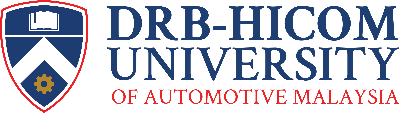 MEMO___________________________________________________________________________________________________________________________________________________________________________________________________________________Dear all students,Guidance and Counselling Centre is hiring an assistant of alumni unit (among student). To anyone who is interested, kindly attend our walk in interview as follows ;	DATE		: 16 May 2018	DAY			: Tuesday & Wednesday	TIME			: 10.00 am – 11.00 am	VANUE		: Guidance and Counselling Centre, Level 3, Student 			  	  Activity Centre Block.	POSITION		: 2 Person needed	STATUS		: Contract (1 Month)Requirement for the position:DRB-HICOM University student (Active in campus)Good Skill in communication (Basic English and Malay language)Good in Microsoft Excel (Basic)Please bring your mini resume together. For any inquiry, kindly contact your counsellor as below:Cr. Ataullah Bin Anas012-963857409-4242619Thank you.GUIDANCE AND COUNSELLING CENTRE / ALUMNI UNITDRB-HICOM UNIVERSITY OF AUTOMOTIVE MALAYSIAREF NO.:DHU/RO/GCC/02/2018TO:DHU STUDENTSFROM:GUIDANCE AND COUNSELLING CENTREDATE:14 MAY 2018SUBJECT:VACANCY : ASSISTANT OF ALUMNI UNIT